УКРАЇНА     ЧЕРНІГІВСЬКА МІСЬКА РАДАВИКОНАВЧИЙ КОМІТЕТ  Р І Ш Е Н Н Я14 вересня 2017  року                    м. Чернігів				№ 401Про надання згоди на списання медичного обладнання та копіювального апарата Відповідно до підпункту 1 пункту «а» статті 29 Закону України «Про місцеве самоврядування в Україні», Положення про порядок відчуження, списання, передачі основних засобів, що є комунальною власністю територіальної громади міста Чернігова, затвердженого рішенням міської ради від 26 червня 2012 року «Про затвердження Положення про порядок відчуження, списання, передачі основних засобів, що є комунальною власністю територіальної громади міста Чернігова» (22 сесія 6 скликання) зі змінами та доповненнями, та беручи до уваги витяг з протоколу № 6 засідання робочої групи з питань доцільності списання майна комунальної власності  територіальної громади м. Чернігова від 23 серпня 2017 року, виконавчий комітет міської ради вирішив:1. Надати згоду на списання:1.1. Лікарні № 4 Чернігівської міської ради (Стецьков   Ю. П.):1.1.1 Ультразвукового апарата SSD-260 Aloka, заводський номер 91М9154, інвентарний номер 101470006, рік випуску 1989, балансова первісна вартість 23 309 грн 00 коп., знос за станом на 1 травня 2017 року                          - 23 309 грн 00 коп.;1.1.2 Відеоендоскопічної системи NISCO, заводський номер 909Р, інвентарний номер 101470192, рік випуску 1994, балансова первісна вартість 139 624 грн 00 коп., знос за станом на 1 травня 2017 року - 139 624 грн 00 коп.;1.1.3. Монітора до відеоендоскопічної системи NISCO, заводський номер Q03479160, інвентарний номер 101470193, рік випуску 1994, балансова  первісна вартість 7 508 грн 00 коп., знос за станом на 1 червня 2017 року                     - 7 508 грн 00 коп.;1.1.4. Кардіосистеми «Кардімакс», заводський номер 849651, інвентарний номер 101470017, рік випуску 1990, балансова первісна вартість 30 478 грн 00 коп., знос за станом на 1 травня 2017 року -  30 478 грн 00 коп.;1.1.5. Колоноскопа КУ-ВО-1, заводський номер 903773, інвентарний номер 101470168, рік випуску 1990, балансова первісна вартість                  16 886 грн 00 коп., знос за станом на 1 травня 2017 року - 16 886 грн 00 коп.;1.1.6. Колоноскопа КУ-ВО-1, заводський номер 903853, інвентарний номер 101470169, рік випуску 1990, балансова  первісна вартість                16 886 грн 00 коп., знос за станом на 1 травня 2017 року -  16 886 грн 00 коп.;1.1.7. Кардіологічного комплексу, заводський номер 000004, інвентарний номер 101470013, рік випуску 1992, балансова  первісна вартість                37 387 грн 00 коп., знос за станом на 1 червня 2017 року - 37 387 грн 00 коп.;1.1.8. Гастродуоденоскопа Пучок, заводський номер 890387, інвентарний номер 101470151, рік випуску 1989, балансова  первісна вартість                10 691 грн 00 коп., знос за станом на 1 червня 2017 року - 10 691 грн 00 коп.;1.1.9. Електрокардіографа ЕК-1Т-03-М2, заводський номер 2183550, інвентарний номер 101470021, рік випуску 1996, балансова  первісна вартість                6 945 грн 00 коп., знос за станом на 1 червня 2017 року - 6 945 грн 00 коп.;1.1.10. Апарата копіювального Canon, заводський номер F124800, інвентарний номер 101490068, рік випуску 1995, балансова  первісна вартість                5 486 грн 00 коп., знос за станом на 1 червня 2017 року - 5 486 грн 00 коп.1.2. Дитячій стоматологічній поліклініці Чернігівської міської ради     (Струц  В. В.):1.2.1. Апарата для дарсонвалізації, заводський номер 3018, інвентарний номер 101470948, рік випуску 2007, балансова первісна вартість                   6 559 грн 00 коп., знос за станом на 1 червня 2017 року - 6 559 грн 00 коп.;1.2.2. Установки стоматологічної «Хірадент», заводський номер 6108, інвентарний номер 101470902, рік випуску 1997, балансова первісна вартість 13 982 грн 00 коп., знос за станом на 1 червня 2017 року - 13 982 грн 00 коп.;1.2.3. Установки стоматологічної «Практик А», заводський номер 689, інвентарний номер 101470952, рік випуску 1994, балансова первісна вартість 13 982 грн 00 коп., знос за станом на 1 червня 2017 року - 13 982 грн 00 коп.;1.2.4. Установки стоматологічної «Практик А», заводський номер 869, інвентарний номер 101470953, рік випуску 1994, балансова первісна вартість 13 982 грн 00 коп., знос за станом на 1 червня 2017 року - 13 982 грн 00 коп.2. Списання медичного обладнання та копіювального апарата здійснити згідно із зазначеним вище Положенням.          3. Контроль за виконанням цього рішення покласти на заступника                        міського голови Хоніч О. П.Міський голова                                                                                В. А. АтрошенкоСекретар міської ради                                                                     М. П. Черненок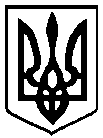 